Елизарьева Елена Степановна  заместитель Председателя Таймырского Долгано-Ненецкого районного Совета депутатов - председатель постоянной комиссии по социальной политикеДудинский одномандатный избирательный округ № 3член фракции Всероссийской политической партии «Единая Россия»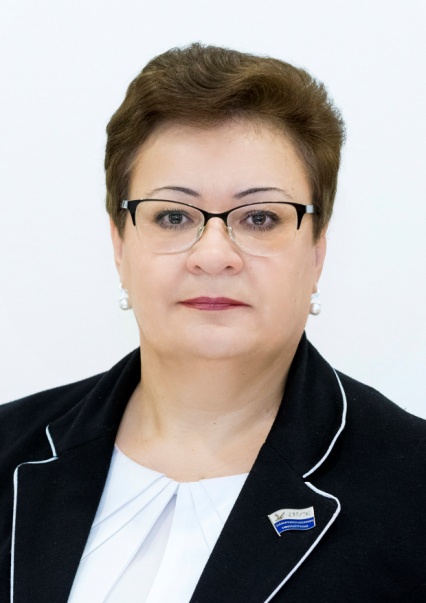 Официальная фотографияВходит в состав постоянных комиссий:— бюджетной—  по развитию местного самоуправленияГод и место рождения:  13 декабря 1965 года, г.Белебей, Республика БашкортостанОбразование:  высшее, Башкирский государственный педагогический институт, учитель биологии и химииТрудовая деятельность:  1985-1986 гг. – пионервожатая, школа № 3 г.Белебей;1986-1992 гг. – обучение в высшем учебном заведении;1992-1993 гг.  – учитель химии,  школа № 15 г.Белебей;1993-1998 гг. – заместитель директора по ВР, школа № 15 г. Белебей;1998-2001 гг. – заместитель директора лицея - 40 по МР, г.Белебей;2001-2003 гг. – педагог-организатор, школа № 3 г.Дудинки;2003-2006 гг. – учитель химии, школа № 3 г.Дудинки;2006-2009  гг. - заместитель директора школы по УВР, школа № 3 г.Дудинки;2009 г. - настоящее время – директор ТМК ОУ «Дудинская средняя школа № 3»Награды, звания: - почетная грамота Министерства науки и образования Российской Федерации2013 - 2018 гг. - депутат Таймырского Долгано-Ненецкого районного Совета депутатов третьего созыва.9 сентября 2018 года избрана депутатом Таймырского Долгано-Ненецкого районного Совета депутатов четвертого созыва.